Załącznik do SIWZ  nr 5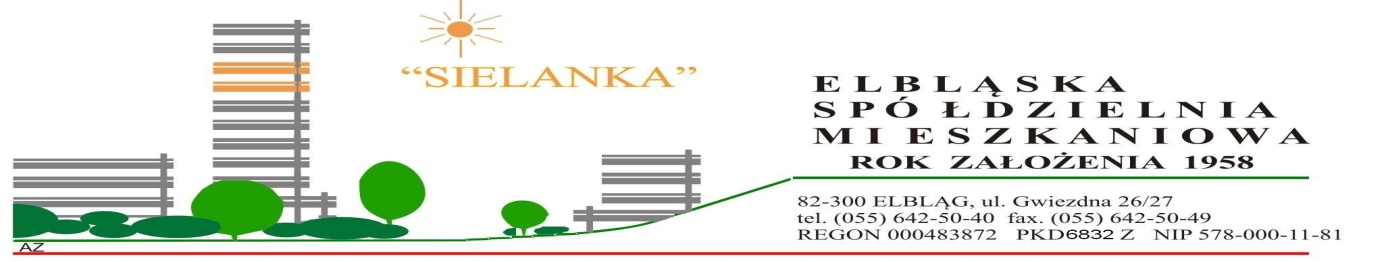 (PROJEKT) POROZUMIENIEzawarte w dniu  …………………….. 2012 roku w Elblągu  pomiędzy firmą:Pomorska Spółka Gazownictwa spółka z ograniczoną odpowiedzialnością z siedzibą w Gdańsku, przy ulicy Wałowej 41/43, 80-858 Gdańsk wpisana do Rejestru Przedsiębiorców Krajowego Rejestru Sądowego pod numerem KRS 0000142725, prowadzonego przez Sąd Rejonowy Gdańsk-Północ w Gdańsku, VII Wydział Gospodarczy Krajowego Rejestru Sądowego, kapitał zakładowy 653 646 000,00 zł opłacony w całości, będącą płatnikiem podatku VAT, NIP 583 28 03 798, zwana w dalszej treści porozumienia „PSG” lub „STRONĄ” którą reprezentuje:..a Spółdzielnią:Elbląską Spółdzielnią Mieszkaniowa „Sielanka”, ul. Gwiezdna 26/27; 82-300 Elbląg, zwana w dalszej treści porozumienia „Spółdzielnią” lub „STRONĄ” którą reprezentuje:1.   Prezesa Spółdzielni             - Mieczysława Szałachowskiego2.   Z-cę Prezesa Spółdzielni     - Ewę  SmerżaPREAMBUŁAESM Sielanka w latach 2012-2013 zamierza zrealizować we wszystkich budynkach mieszkalnych Spółdzielni, całość prac związanych z platformą telemetryczną i informatyczną obsługującą system monitoringu i odczytu poszczególnych medii (tj. gazu, wody, energii cieplnej). Zamierzenie to Spółdzielnia będzie realizować przy udziale środków unijnych w ramach Regionalnego Programu Operacyjnego Warmia i Mazury 2007-2013, oś VII Infrastruktura Społeczeństwa Informatycznego, i w oparciu o przyjęty przez Urząd Marszałkowski w Olsztynie, w wyniku wygranego konkursu, projekt Spółdzielni o nazwie  "Usprawnienie obsługi mieszkańców i kontrahentów Elbląskiej Spółdzielni Mieszkaniowej  „Sielanka” poprzez wdrożenie systemu e-usługa w obszarze zarządzania mediami.W ramach prac badawczo rozwojowych, których celem będzie wypracowanie na potrzeby PSG standardu technicznego Smart Metering (SM) dla odbiorców gazu pobierających do 10 m3/h gazu ziemnego, w tym w szczególności standardu dla protokołu komunikacyjnego urządzeń, celem wypełnienia wskazań Dyrektywy 2006/32/WE, STRONY zobowiązują się do wypełnienia zapisów Porozumienia o następującej treści:PSG  swoim kosztem i staraniem dokona zakupu i wymiany istniejących gazomierzy miechowych na gazomierze inteligentne.PSG deklaruje udostępnienie danych pomiarowych z gazomierzy zbiorczych, które służą do rozliczeń ze Spółdzielnią.Spółdzielnia deklaruje udostępnienie:systemu informatycznego do wykonywania zdalnego odczytu zużycia gazuplatformy sprzętowej obsługującej system Smart Metering (SM) tj. retransmiterów, koncentratorów, modułów i serwerów do przesyłu danych Szczegóły dotyczące dostępu do danych: punkt odczytowy będzie identyfikowany na podstawie numeru fabrycznego gazomierza oraz adresu.dane pomiarowe będą transmitowane nie częściej niż co godzinę i nie rzadziej niż raz na miesiąc.dane pomiarowe punktów, które są punktami rozliczeniowymi ze Spółdzielnią będą mogły być wizualizowane i przetwarzane przez Spółdzielnię.PSG w trakcie realizacji zadania reprezentuje:Paweł Słomiński 		tel. 58 32 63 540Marzena Przyżycka		tel. 58 32 63 549Spółdzielnię w trakcie realizacji zadania reprezentuje:Pan Jacek Nawrocki   Tel.55/642-50-36Pan Michał Półtorak Tel.55/642-50-29Strony oświadczają, że warunki korzystania z platformy oraz urządzeń przesyłowych będą przedmiotem odrębnego Porozumienia.PSG 										SPÓŁDZIELNIA………………………………………………	      	 ………………………………………………